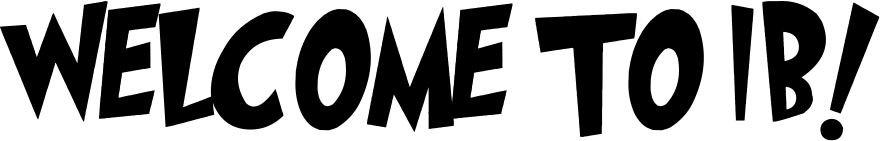 We have gotten off to a great start in 1 Bransfield!  The children have adjusted so well to our new routines and have adapted exceptionally well throughout this entire process.  Thanks to all our parents for their continued support.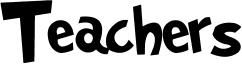 I am the students’ teacher for Language Arts and Exploration Time (You and Your World, Music, Art).  I can be reached at krista.bransfield@nbed.nb.ca.  Mrs. Teena Allison is the children’s Mathematics teacher.  For Math-related inquiries, please contact teena.allison@nbed.nb.ca.  Mr. Brandon Ryan (brandon.ryan@nbed.nb.ca) teaches Physical Education.  All teachers can also be reached by phone at 778-6099.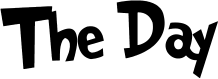 The children begin arriving at 8:40, with instruction starting at 9:00.  Recess (snack) time is at 10:45 each day.  Lunch break (eating time and outside time) takes place from 12:35 to 1:20.  Students are dismissed at 2:20.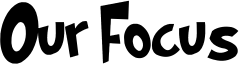 Our focus for the month of September has been the students’ health and wellbeing.  We continue to reinforce new routines, safety measures, and wellness.  We have also been reviewing basics such as alphabet recognition (upper- and lower-case) and sounds, printing, and patterns.  The students have begun working on independent literacy tasks during their reading workshop.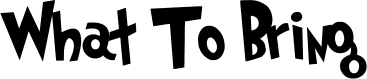 Students need to bring a clean mask to school each day.  They should also bring a water fountain, as our fountains are not operational this year due to Covid-19.  The children have Physical Education every day so they should come prepared in comfortable clothing and footwear.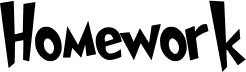 Homework will begin the week of October 5.  It will be assigned on Mondays and students will have the week to complete it.  Typically, students would have a book to read, letters/sight words/spelling words to review, and a Math activity.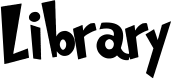 The children go to the library each Thursday.  They are able to check out a book that they will bring back to school the following week.  Some of the students brought home reminders for missing books from last year.  Please return them in your child’s folder.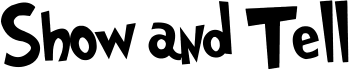 Show and Tell will begin the same week as homework (October 5).  Each week, two students will be chosen for Show and Tell on Friday.  They may bring in a small item to show their classmates.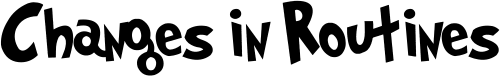 If there is a change in your child’s after school routine (for instance, they are being picked up instead of taking the bus), please send a dated note in your child’s folder.  Please note that there will be no alternate bus stops this year due to Covid-19.  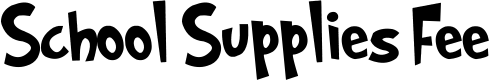 Receipts for school supplies fees will be sent home today.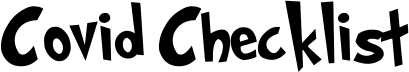 Please refer to the Covid Checklist before sending students to school.  Students with two or more Covid symptoms (or purple markings on fingers and toes) should stay home.  Parents should then call 811 or register online for a Covid test at https://www2.gnb.ca/content/gnb/en/departments/ocmoh/cdc/content/respiratory_diseases/coronavirus/coronavirusexposure.html#/app/symptom-checker/guides/399/what-to-do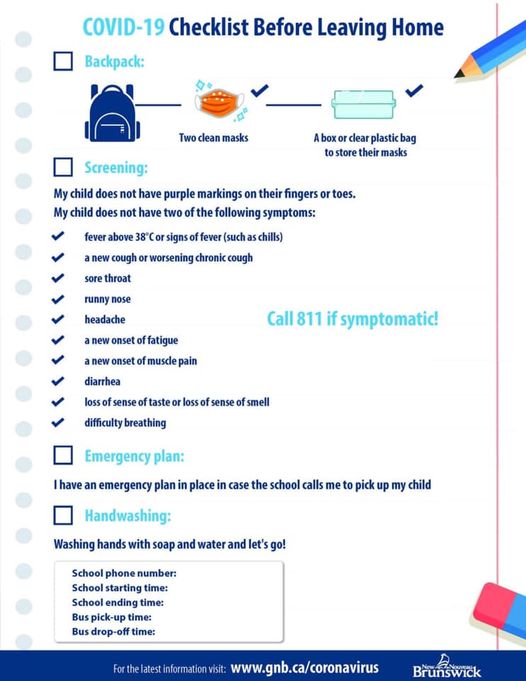 